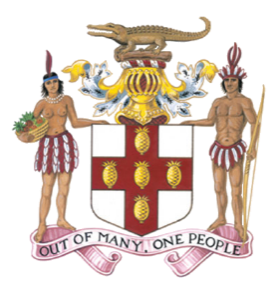 REQUEST FOR CURRICULUM VITAEIssued on: June 3, 2018Tender#: TIU/2018/PEU/QCNI-016Project Name:GOJ Public Sector Transformation Programme | IADB JA-L1073 | 4374/OC-JA – Support to the Public Sector Transformation ProgrammeTitle of Consulting Services:Communications Specialist Procuring Entity: Transformation Implementation Unit, Office of the Prime MinisterTABLE OF CONTENTSSECTION 1: INSTRUCTIONS TO CONSULTANTS (ITC)	3SECTION 2: TERMS OF REFERENCE	51.0	BACKGROUND	52.0	ROLE SUMMARY	53.0	SCOPE OF WORK	54.0	OTHER REQUIREMENTS	65.0	DELIVERABLES	66.0	SUPERVISION	67.0	EVALUATION	68.0	CHARACTERISTICS OF THE ASSIGNMENT	79.0	MINIMUM QUALIFICATION AND EXPERIENCE	79.1	Education	79.2	Experience	79.3	Required Competencies	8SECTION 3: STANDARD FORMS	9ATTACHMENT #1: OPTIONAL CONSULTANT’S EXPERIENCE FORM	9ATTACHMENT #2: SAMPLE CONTRACT FOR CONSULTING SERVICES	10ATTACHMENT #3: ELIGIBILITY AND INTEGRITY CERTIFICATION	16SECTION 4: ELIGIBLE COUNTRIES/TERRITORIES	18Section 5: Prohibited Practices	20Section 6: Evaluation Criteria	23SECTION 1: INSTRUCTIONS TO CONSULTANTS (ITC)TENDER#: TIU/2018/PEU/QCNI-016The Commination Specialist is responsible to provide expertise to assist the Public Sector Transformation Implementation Unit in undertaking its programme of work. The specialist is required to assist in the implementation of a holistic communication strategy and plans to support the Transformation Programme.An individual will be selected using the Selection Based on Comparison of Qualification of National Individuals (QCNI) methodology and procedures described in this ITC, in accordance with the Policies for the Selection and Contracting of Consultants Financed by the Inter-American Development Bank (GN-2350-9) and the Government of Jamaica detailed in the Handbook of Public Sector Procurement Procedures respectively.We kindly ask that your submission must include:Curriculum Vitae;Any other documents proving the Consultant’s experience (sample optional form attached).All documents should be done in PDF format and submitted via the GOJ’s eGovernment Procurement Portal (www.gojep.gov.jm). Registration instructions are available on the website. Consultants may also submit documents via email to:  Email address: tiuprocure@mof.gov.jm  Email subject: TIU/2018/PEU/QCNI-016 – Communication Specialist The deadline for receipt of your submission by the Procuring Entity is June 15, 2018.An email confirmation will be sent for all submissions received electronically before the specified deadline. No hard copy document should be submitted. Late submissions will not be accepted.All documents submitted should be in English. From the date that the submission is opened to the time the Contract is awarded, the Consultants should not contact the Client on any matter related to their submission. Any effort by Consultants to influence the Client in the examination, evaluation, ranking of Curriculum Vitae, and recommendation for award of Contract may result in the rejection of the Consultants’ submissions.The evaluation committee, appointed by the Client, evaluates the CVs on the basis of their responsiveness to the Terms of Reference.Individuals may request clarifications of any of the attached documents up to (and including) June 11, 2018. Clarifications must be sent via email to:Email address: tiuprocure@mof.gov.jm Email Subject: TIU/2018/PEU/QCNI-016 – Communications Specialist The Client will post clarification responses on the website http://www.opm.gov.jm. The response will include an explanation of the query (without identifying the source of inquiry).At any time before the submission of curriculum vitae, the Client may, for any reason, whether at its own initiative or in response to a clarification requested by an invited individual, amend the attached documents. Any amendment shall be issued in writing through addenda and posted on its website. Addenda shall also be sent by facsimile or Email to all individuals who indicated their intention to submit curriculum vitae and will be binding on them. The Client may at its discretion extend the deadline for the submission of curriculum vitae.Information relating to the examination, evaluation, comparison, and post qualification of submission, and recommendation of contract award, shall not be disclosed to consultants or any other persons not officially concerned with such process until publication of the Contract Award. Any effort by a consultant to influence the Purchaser in the examination, evaluation, comparison, and post qualification of the submissions or contract award decisions may result in the rejection of its submission. Notwithstanding, from the time of opening to the time of Contract Award, if any Consultant wishes to contact the Purchaser on any matter related to the process, it should do so in writing.The Client reserves the right to terminate the procurement process and reject all submissions at any time prior to the award of contract, without thereby incurring any liability to the affected consultant on the ground of the Client’s action. The Client reserves the right to withdraw this invitation without providing reason(s) at any time before the deadline for submission of curriculum vitae.Individuals will be required to submit a Tax Compliance Certificate (TCC) within fifteen (15) days of notification of award of contract. This ITC includes the following documents:Optional Template for Consultant’s ExperienceSpecimen of Standard ContractEligible Countries and TerritoriesProhibited Practices SECTION 2: TERMS OF REFERENCEBACKGROUNDThe Government of Jamaica (GOJ) outlined a policy for Public Sector Transformation including the establishment of the Public Sector Transformation Implementation Unit (TIU) in January 2017 to spearhead implementation. The vision of a transformed public sector is a modern public service that is fair, values people, and delivers high quality services consistently. The transformation programme is being funded by the Inter-American Development Bank (IDB) over six years and aims to address quality, cost, and efficiency of public services in Jamaica.  The programme is being executed by the Office of the Prime Minister and has two main components: (1) Enhancing Quality of Public Services; and (2) Enhancing Efficiency in Public Spending.The programme focuses on five critical areas of service delivery in the first phase. These include: (i) the introduction of shared corporate services (SCS) in eight operational areas; (ii) wage bill management to reduce the wage bill to GDP ratio to nine percent; (iii) human resource management (HRM) transformation; (iv) public sector efficiency and ICT; and (v) rationalisation of public bodies.The challenges to be addressed are: (i) the underutilization of Information and Communication Technologies (ICT) across the public sector; (ii) cumbersome processes to access public services; (iii) a relatively large and expensive workforce; (iv) too many public bodies in existence and lack of adherence to the accountability framework; and (v) limited capacity to implement public sector reform initiatives. ROLE SUMMARYThe Commination Specialist is responsible to provide expertise to assist the Public Sector Transformation Implementation Unit in undertaking its programme of work. The specialist is required to assist in the implementation of a holistic communication strategy and plans to support the Transformation Programme.SCOPE OF WORKThe Communication Specialist will be expected to:Assist with the implementation of the communication strategy and plans to support the transformation programme.Monitor the media and devise proactive and reactive strategies.Plan and manage events, launches, press conferences and interviews with journalists, including the development of briefing materials and press releases in coordination with Communication Lead.Assist in the development of strategies and to lead on their implementation in respect of external and internal communications including the staff bulletin, newsletters and intranet.Manage the stakeholder engagement programme including taking a lead on mapping, making contact and maintaining appropriate levels of contact with stakeholders, and advising on and supporting colleagues to develop mutually beneficial relationships with key stakeholders.Review and update existing communications materials, providing guidance on branding, suitability for the audience and ensuring consistency of content, style and format whilst ensuring appropriate stock levels.Manage the sourcing and contracting with external third parties for the production of communication materials and the delivery of communication services.Manage third party suppliers and maintain effective contract control.  This may include negotiation and issue management with external agencies. Support the Transformation Project Managers and Consultants with their communication to ensure coherence across the GOJ landscape. Ensure that project risks, issues, changes, quality management and communication, are defined and maintained professionally.OTHER REQUIREMENTSA valid driver’s license and owns a reliable motor vehicle;Willingness to work beyond normal working hours and on weekends, whenever the need arises.DELIVERABLES The deliverables under this project include but are not limited to the items defined below:SUPERVISIONThe Communication Specialist will report to the Communication Lead and will be required to submit monthly reports on the deliverables.EVALUATIONThe Communications Specialist will be required to complete an annual evaluation, which shall be conducted at the end of each contract anniversary year. The evaluation will seek to establish the performance of the Communications Specialist over the period of the entire contract period.CHARACTERISTICS OF THE ASSIGNMENTMINIMUM QUALIFICATION AND EXPERIENCEThe incumbent must meet the minimum required qualifications as detailed below or based on equivalency. Equivalency decisions are made on the basis of a combination of education and experience that would provide the required knowledge and abilities.EducationFirst Degree in Communications, Public Relations, Journalism, International Relations or related field from a recognized University.ExperienceAt least four (4) years’ experience in communications, public relations or related field.Public sector communications would be an asset.Three (3) years media experience or close working relationship with the press.Must have a thorough understanding of issues regarding public sector transformation in Jamaica.Demonstrable capabilities in implementing effective communication strategies, advanced knowledge of communication principles and methodologies.Working knowledge of online public relations and marketing skills relating to blogging, and social networking tools.Multimedia experience (online and offline) would be a plus.Proven track record of working effectively within multi‐disciplinary teams.Required CompetenciesA solid understanding of communication principles and approaches.Capability and proven experience in crafting messages in various formats (press releases, websites, success stories, blog entries, tweets, etc.) targeting a variety of audiences.Experience and knowledge of stakeholder engagement.Excellent communication skills – oral and written.Able to work effectively at all levels in an organisation.Experience with large-scale organisational change effort.Advanced planning and organisational skills and analytical skills.Strong interpersonal and relationship building skills.Ability to work effectively as a team player in a dynamic environment.Familiarity with project management approaches, tools and phases of the project lifecycle.Proficiency in using the Microsoft Office Suite of software.SECTION 3: STANDARD FORMSATTACHMENT #1: OPTIONAL CONSULTANT’S EXPERIENCE FORM[Using the format below, provide information on each assignment for which you or the  firm, and each associate for this assignment, was legally contracted either individually as a corporate entity or as one of the major companies within an association, for carrying out consulting services similar to the ones requested under this assignment.]Individual’s Name:  	ATTACHMENT #2: SAMPLE CONTRACT FOR CONSULTING SERVICESLUMP-SUM PAYMENTS(IADB FINANCED)CONTRACTTHIS CONTRACT (“Contract”) is entered into this [insert starting date of assignment], by and between [insert Client’s name] (“the Client”) having its principal place of business at [insert Client’s address], and [insert Consultant’s name] (“the Consultant”) having its principal office located at [insert Consultant’s address].WHEREAS(a)	the Client has requested the Consultant to provide certain consulting services as defined in this Contract (hereinafter called the “Services”);(b)	the Consultant, having represented to the Client that it has the required professional skills, and personnel and technical resources, has agreed to provide the Services on the terms and conditions set forth in this Contract;(c)	the Client has received [or has requested] financing from the Inter-American Development Bank (hereinafter called the “Bank”) towards the cost of the Services and intends to apply a portion of the proceeds of this financing to eligible payments under this Contract, it being understood (i) that payments by the Bank will be made only at the request of the Client and upon approval by the Bank, (ii) that such payments will be subject, in all respects, to the terms and conditions of the Loan Contract [or Technical Cooperation Agreement], and (iii) that no party other than the Client shall derive any rights from the Loan Contract [or Technical Cooperation Agreement] or have any claim to the proceeds of the financing.NOW THEREFORE THE PARTIES hereby agree as follows:The mutual rights and obligations of the Client and the Consultant shall be as set forth in the Contract, in particular:(a)  the Consultants shall carry out the Services in accordance with the provisions of the Contract; and(b)  the Client shall make payments to the Consultants in accordance with the provisions of the Contract.IN WITNESS WHEREOF, the Parties hereto have caused this Contract to be signed in their respective names as of the day and year first above written.ATTACHMENT #3: ELIGIBILITY AND INTEGRITY CERTIFICATION(APPLICABLE TO INDIVIDUAL CONSULTANTS’ CONTRACTS – POLICIES FOR THE SELECTION AND CONTRACTING OF CONSULTANTS FINANCED BY INTER-AMERICAN DEVELOPMENT BANK)(MUST INTEGRATE THE RESPECTIVE CONSULTING SERVICES AGREEMENT AS AN ANNEX)In order to comply with the ELIGIBILITY and INTEGRITY REQUIREMENTS for my contracting, by the Inter-American Development Bank (hereinafter the Bank), as an international or national consultant in connection with a project (or program) financed by the Bank, I HEREBY CERTIFY THAT:1)    I am a citizen or a "bona fide" permanent resident of the following Bank member country: _                        2)   I will hold only one full-time contract financed with Bank resources at any given time and should I hold more than one part-time contract financed with Bank resources  at any given time, I will only charge  a single project or program for the tasks I carry out in any given day.3)   If I was part of the Bank's staff within two years prior to the execution of this consulting services contract, Ihave not participated directly and principally in the operation to which this contract relates.4)   I will provide objective and impartial advice, and I confirm that I have no conflicts of interest in accepting this contract.5)   I   have   no   working or   family   relationship   with any   member   of  the   Borrower,   Executing Agency, Contracting  Agency  or,  in  the  case  of  a  Technical  Cooperation,  the  Project  Beneficiary management or staff who may have been directly or indirectly involved in the: (i) preparation of Terms of reference (TOR) of this contract, (ii) the selection process or the supervision of this contract.6)   If I am a government official or public servant I hereby declare that: (i) I am on leave without pay during the execution  period  of  this  contract,  (ii)  I  have  not worked  for  the  Borrower, Executing  Agency, Contracting  Agency  or ,  in  the  case  of  a  Technical  Cooperation,  the  Beneficiary for  the  periodof	(expressly specify the period) (days, months…) prior to such leave,and (iii) my hiring does not result in a conflict of interest as indicated in   paragraph 1.9 of the Bank’sConsultants Policy.7)   I will uphold the highest ethical standards, and will not incur in any of the Prohibited Practices set forth in the Bank’s Consultants Policy, whose definition I hereby acknowledge. Moreover, I hereby declare that I have not been considered ineligible to participate in any contract financed by another international financial institution with whom the Bank has entered into agreements for the mutual recognition of sanctions (cross disbarment).  Should the Bank determine, in accordance with its sanctions procedures, that I have engaged in any Prohibited Practice during the selection process or during the execution of this contract, the Bank may adopt one or more of the following measures:(a)  Issue a warning;(b)  Inform the   Borrower, Executing Agency Contracting Agency or, in the case of a  Technical Cooperation, the   Beneficiary  and/or the t authorities responsible for enforcing the laws in the respective country, about the conclusions reached by the Bank as a result of its internal procedures in order to enable them to take the appropriate action;(c)  Object to my contract; and(d)  Consider me ineligible, either temporarily or permanently, to be contracted or subcontracted by an eligible third party if my fees will be financed with Bank resources or with funds administered by the Bank.I UNDERSTAND THAT ANY FALSE OR MISLEADING INFORMATION I MAY HAVE PROVIDED IN CONNECTION WITH THIS CERTIFICATION OR IN CONNECTION WITH THE BANK’S POLICIES WILL RENDER THIS AGREEMENT NULL AND VOID, WILL ENTITLE THE BANK TO ADOPT THE MEASURES IT DEEMS PERTINENT IN ACCORDANCE WITH ITS POLICIES AND REGULATIONS, INCLUDING SANCTIONS AND WILL NOT ENTITLE ME TO ANY INDEMNIFICATION OR TO ANY OTHER FORM OF COMPENSATION.SECTION 4: ELIGIBLE COUNTRIES/TERRITORIES A Consultant, and all parties constituting the Consultant, shall be nationals of member countries of the Bank. Consultants from other countries shall be disqualified from participating in contracts intended to be financed in whole or in part from Bank loans. This section lists the Bank’s member countries, as well as the criteria to determine the nationality of Consultants and the country of origin of goods and consulting services.Eligible countries are: Argentina, Austria,  Bahamas, Barbados, Belgium, Belize, Bolivia, Brazil, Canada, Colombia, Costa Rica, Chile, Croatia, Denmark, Dominican Republic, Ecuador, El Salvador, Finland, France, Germany, Guatemala, Guyana, Haiti, Honduras, Israel, Italy, Jamaica, Japan, Mexico, Netherlands, Nicaragua, Norway, Panama, Paraguay, People’s Republic of China, Peru, Portugal, Republic of Korea, Slovenia, Spain, Suriname, Sweden, Switzerland, Trinidad & Tobago, United Kingdom, and United States, Uruguay and Venezuela.Eligible Territories are:Guadeloupe, French Guiana, Martinique, Reunion – as Departments of France;U.S. Virgin Islands, Puerto Rico, Guam – as Territories of the USA;Aruba – as a constituent country of the Kingdom of the Netherlands; and Bonaire, Curacao, Saint Marten, Saba, St Eustatius – as Departments of the Kingdom of the Netherlands;Hong Kong – as a Special Administrative Region of the People’s Republic of China.2) Nationality and origin of Goods and Services CriteriaThe policy provisions make it necessary to establish criteria to determine: a) the nationality of the firms and individuals eligible to bid or participate in a bank-financed contract and b) the country of origin of goods and services.  For these determinations, the following criteria shall be used:A) Nationality.a) An individual is considered to be a national of a member country of the Bank if he or she meets either of the following requirements:is a citizen of a member country; orhas established his/her domicile in a member country as a “bona fide” resident and is legally entitled to work in the country of domicile.b) A firm is considered to have the nationality of a member country if it meets the two following requirements:is legally constituted or incorporated under the laws of a member country of the Bank; and more than fifty percent (50%) of the firm’s capital is owned by individuals or firms from member countries of the Bank.All members of a JVCA and all subcontractors must meet the nationality criteria set forth above.  B) Origin of GoodsGoods have their origin in a member country of the Bank if they have been mined, grown, harvested, or produced in a member country of the Bank.  A good has been produced when through manufacture, processing or assembly another commercially recognized article results that differs substantially in its basic characteristics, function or purpose of utility from its parts or components.For a good consisting of several individual components that need to be interconnected (either by the supplier, the purchaser or by a third party) to make the good operative and regardless of the complexity of the interconnection, the Bank considers that such good is eligible for financing if the assembly of the components took place in a member country, regardless of the origin of the components.  When the good is a set of several individual goods that are normally packaged and sold commercially as a single unit, the good is considered to originate in the country where the set was packaged and shipped to the purchaser.For purpose of origin, goods labelled “made in the European Union” shall be eligible without the need to identify the corresponding specific country of the European Union.  The origin of materials, parts or components of the goods or the nationality of the firm that produces, assembles, distributes or sells the goods, does not determine the origin of the goods.C) Origin of ServicesThe country of origin of services is that of the individual or firm providing the services as determined under the nationality criteria set forth above.  These criteria apply to services ancillary to the supply of goods (such as transportation, insurance, erection, assembly, etc.), to construction services and to consulting services.Section 5: Prohibited PracticesThe Bank requires that all Borrowers (including grant beneficiaries), Executing Agencies and Contracting Agencies as well as all firms, entities and individuals bidding for or participating in a Bank-financed activity including, inter alia, applicants, bidders, suppliers, contractors, consultants, personnel, sub-contractors, sub-consultants, service providers and concessionaires (including their respective officers, employees and agents irrespective of whether the agency is express or implied), adhere to the highest ethical standards, and report to the Bank all suspected acts of Prohibited Practices of which they have knowledge or become aware both, during the bidding process and throughout negotiation or execution of a contract. Prohibited Practices include acts of: (i) corrupt practices, (ii) fraudulent practices, (iii) coercive practices, and (iv) collusive practices and (v) obstructive practices. The Bank has established mechanisms to report allegations of Prohibited Practices. Any allegation shall be submitted to the Bank’s Office of Institutional Integrity (OII) for the appropriate investigation. The Bank has also adopted sanctions procedures to adjudicate cases. The Bank has also entered into agreements with other International Financial Institutions (IFIs) to mutually recognize sanctions imposed by their respective sanctioning bodies.The Bank defines, for the purposes of this provision, the terms set forth below: A “corrupt practice” which is the offering, giving, receiving, or soliciting, directly or indirectly, anything of value to influence improperly the actions of another party;A “fraudulent practice” is any act or omission, including a misrepresentation, that knowingly or recklessly misleads, or attempts to mislead, a party to obtain a financial or other benefit or to avoid an obligation;A “coercive practice” is impairing or harming, or threatening to impair or harm, directly or indirectly, any party or the property of the party to influence improperly the actions of a party;A “collusive practice” is an arrangement between two or more parties designed to achieve an improper purpose, including influencing improperly the actions of another party; andAn “obstructive practice” which is: deliberately destroying, falsifying, altering or concealing evidence material to the investigation or making false statements to investigators in order to materially impede a Bank Group investigation into allegations of a corrupt, fraudulent, coercive or collusive practice; and/or threatening, harassing or intimidating any party to prevent it from disclosing its knowledge of matters relevant to the investigation or from pursuing the investigation; oracts intended to materially impede the exercise of the Bank’s inspection and audit rights provided for under paragraph 1 (f) below.If, in accordance with the Sanctions Procedures of the Bank, it is determined that at any stage of the procurement or implementation of a contract any firm, entity or individual bidding for or participating in a Bank-financed activity including, inter alia, applicants, bidders, suppliers, contractors, consultants, personnel, sub-contractors, sub-consultants, goods or service providers, concessionaires, Borrowers (including grant Beneficiaries) Executing Agencies or Contracting Agencies (including their respective officers, employees and agents irrespective of whether the agency is express or implied) engaged in a Prohibited Practice the Bank may:not finance any proposal to award a contract for works, goods or services, and consulting services;suspend disbursement of the operation if it is determined at any stage that an employee, agent or representative of the Borrower, Executing Agency or Contracting Agency has engaged in a Prohibited Practice;declare Misprocurement and cancel, and/or accelerate repayment of the portion of a loan or grant earmarked for a contract, when there is evidence that the representative of the Borrower, or Beneficiary of a grant, has not taken the adequate remedial measures (including, inter alia, providing adequate notice to the Bank upon learning of the Prohibited Practice) within a time period which the Bank considers reasonable;issue the firm, entity or individual a reprimand in the form of a formal letter of censure for its behavior;declare that a firm, entity, or individual is ineligible, either permanently or for a stated period of time, to (i) be awarded a contract or participate in activities financed by the  Bank; and (ii) be nominated sub-consultant, sub-contractor, supplier or service provider of an otherwise eligible firm being awarded a Bank-financed contract; refer the matter to appropriate law enforcement authorities; and/orimpose other sanctions that it deems to be appropriate under the circumstances, including the imposition of fines representing reimbursement of the Bank for costs associated with investigations and proceedings.  Such other sanctions may be imposed in addition to or in lieu of the sanctions referred above.The provisions of sub-paragraphs 1 (b) (i) and (ii) shall also be applicable when such parties have been temporarily suspended from eligibility to be awarded additional contracts pending a final outcome of a sanction proceeding, or otherwise.The imposition of any action to be taken by the Bank pursuant to the provisions referred to above will be public.In addition, any firm, entity or individual bidding for or participating in a Bank-financed activity including, inter alia, applicants, bidders, suppliers, contractors, consultants, personnel, sub-contractors, sub-consultants, service providers, concessionaires, Borrowers (including grant Beneficiaries), Executing Agencies or Contracting Agencies (including their respective officers, employees, and agents, irrespective of whether the agency is express or implied) may be subject to sanctions pursuant to agreements that the Bank may have with other  International Financial Institutions (IFIs) regarding the mutual enforcement of debarment decisions. For purposes of this paragraph the term “sanction” shall mean any debarment, conditions on future contracting or any publicly-disclosed action taken in response to a violation of an IFI’s applicable framework for addressing allegations of Prohibited Practices.The Bank requires that all applicants, bidders, suppliers, and their agents, contractors, consultants, personnel, sub-contractors, service providers and concessionaires   permit the Bank to inspect any and all accounts, records and other documents relating to the submission of bids and contract performance as well as to have them audited by auditors appointed by the Bank. Applicants, bidders, suppliers, and their agents, contractors, consultants, sub-contractors, sub-consultants, service providers and concessionaires shall fully assist the Bank with its investigation. The Bank also requires that all applicants, bidders, suppliers, and their agents, contractors, consultants, personnel, sub-contractors, sub-consultants, service providers and concessionaires: (i) maintain all documents and records related to the Bank-financed activities for seven (7) years after completion of the work contemplated in the relevant contract; and (ii) deliver any document necessary for the investigation of allegations of Prohibited Practices and make available employees or agents of the applicants, bidders, suppliers and their agents, contractors, consultants, personnel, sub-contractors, sub-consultants, service providers or concessionaires with knowledge of the Bank-financed activities to respond to questions from Bank personnel or any properly designated investigator, agent, auditor or consultant relating to the investigation. If the applicant, bidder, supplier and its agent, contractor, consultant, personnel, sub-contractor, sub-consultant, service provider or concessionaire fails to cooperate and/or comply with the Bank’s request, or otherwise obstructs the investigation, the Bank, in its sole discretion, may take appropriate action against the applicant bidder, supplier and its agent, contractor, consultant, personnel, sub-contractor, service provider or concessionaire.If the Borrowers procures goods or services, works or consulting services directly from a specialized agency, all provisions under Section VI regarding sanctions and Prohibited Practices shall apply in their entirety to applicants, bidders, suppliers and their agents, contractors, consultants, personnel, sub-contractors, sub-consultants, service providers, and concessionaires, (including their respective officers, employees, and agents, irrespective of whether the agency is express or implied), or to any other entities that signed contracts with such specialized agency to supply such goods, works, or non-consulting services in connection with the Bank-financed activities. The Bank will retain the right to require the Borrower to invoke remedies such as contract suspension or termination. Specialized agencies shall consult the Bank’s list of firms and individuals suspended or debarred. In the event a specialized agency signs a contract or purchase order with a firm or an individual suspended or debarred by the Bank, the Bank will not finance the related expenditures and will apply other remedies as appropriate.By submitting bids Bidders represent and warrant:that they have read  and  understood  the  Bank’s definition of Prohibited Practices and the sanctions imposed in case Prohibited Practices take place and that they will comply with the  rules applicable to those Practices and sanctions;that they have not engaged in any Prohibited Practice as set forth herein;that they have not misrepresented  or  concealed  any  material  facts  during  the procurement or contract negotiation processes or during the performance of the contract;that neither they nor their agents, personnel, sub-contractors, sub-consultants  directors, officers or principal shareholders have been declared ineligible to be awarded a contract by the Bank or by another International Financial Institution (IFI) with which  the Bank may have entered into an agreement for the mutual enforcement of sanctions or have been convicted of an offense  involving  a Prohibited Practice;that none of their directors, officers or principal shareholders has been a director, officer or principal shareholder of any other company or entity that has been declared ineligible to be awarded a contract by the Bank or by another International Financial Institution (IFI) with which the Bank may have entered an agreement for the mutual enforcement of sanctions,  or  has  been convicted of a crime involving a Prohibited Practice;that all commissions, agents’ fees, facilitating payments or revenue-sharing agreements related to the Bank-financed activities have been disclosed;that they acknowledge that the breach of any of these representations may constitute a basis for the adoption by the Bank of one or more of the measures set forth in Clause 3.1 (b).Section 6: Evaluation CriteriaKey DeliverablesPerformance StandardWork plan in agreed formatTasks and activities defined; task durations defined; resources defined; milestones defined; dependencies defined.Communication and Engagement Plan  Development of  a sound communication and engagement plan developedCommunication events and activitiesCommunication events and/or activities successfully delivered in accordance with plan.Monitoring and Evaluation FrameworkDevelopment of framework to measure impact of communication and related activitiesReporting Relationships:The consultant will report to the Communications Lead. All deliverables and/or reports will be reviewed and approved by the Communications Lead.Nature of the Assignment:  The assignment is on purely contractual basis. The tenure will be co-terminus with the project duration. The contract will be for two (2) years in the first instance, and extended based on satisfactory performance.Level of effort:Full time level of effort of twenty-four (24) consecutive months, with full days Monday through Friday, operating normally within a professional office environment. Some weekend or evening hours may be necessary. This role routinely uses standard office equipment such as computers, phones, photocopiers, filing cabinets and fax machines.Duration of contract:Twenty-Four (24) months (subject to renewal)Location:Kingston, Jamaica | Travel may be required to other Government entities within and outside the Kingston Metropolitan Area.Type of Consultancy:Individual Type of contract:Lump-sum payments based on scheduled deliverablesFinancing Agreements:Consultancy payments will be made through the Office of the Prime Minister.Assignment name:Approx. value of the contract (in current US$ or Euro):Country:Location within country:Duration of assignment (months):Name of Procuring Entity:Total No of staff-months of the assignment:Address:Approx. value of the services provided by your firm under the contract (in current US$ or Euro):Start date (month/year):Completion date (month/year):No of professional staff-months provided by associated Consultants:Name of associated Consultants, if any:Name of senior professional staff of your firm involved and functions performed (indicate most significant profiles such as Project Director/Coordinator, Team Leader):Narrative description of Project:Narrative description of Project:Description of actual services provided by your staff within the assignment:Description of actual services provided by your staff within the assignment:1.	Services(i)	The Consultant shall perform the services specified in Annex A, “Terms of Reference and Scope of Services,” which is made an integral part of this Contract (“the Services”).(ii)	The Consultant shall submit to the Client the reports in the form and within the time periods specified in Annex B, “Consultant’s Reporting Obligations.”2.	TermThe Consultant shall perform the Services during the period commencing [insert starting date] and continuing through [insert completion date], or any other period as may be subsequently agreed by the parties in writing.3.	PaymentA.   Ceiling	For Services rendered pursuant to Annex A, the Client shall pay the Consultant an amount not to exceed [insert amount].  This amount has been established based on the understanding that it includes all of the Consultant's costs and profits as well as any tax obligation that may be imposed on the Consultant.B.	Schedule of Payments	The schedule of payments is specified below:1	[insert amount and currency] upon the Client's receipt of a copy of this Contract signed by the Consultant;	[insert amount and currency] upon the Client's receipt of the draft report, acceptable to the Client; and	[insert amount and currency] upon the Client's receipt of the final report, acceptable to the Client.		[insert amount and currency] TotalC.	Payment Conditions	Payment shall be made in [specify currency], no later than 30 days following submission by the Consultant, and approval by the Client, of invoices in duplicate and the respective deliverables as established in Annex B.4.	Project AdministrationA.  	Coordinator.  	The Client designates Mr./Ms. [insert name] as Client's Coordinator; the Coordinator will be responsible for the coordination of activities under this Contract, for acceptance and approval of the reports and of other deliverables on behalf of the Client and for receiving and approving invoices for the payment.B.	Reports.  	The reports listed in Annex B, “Consultant's Reporting Obligations,” shall be submitted in the course of the assignment, and will constitute the basis for the payments to be made under paragraph 3.5.	Performance StandardsThe Consultant undertakes to perform the Services with the highest standards of professional and ethical competence and integrity.  In the event any work performed or any report or document prepared by the Consultant is considered unsatisfactory by the Client, the Client will so notify the Consultant in writing specifying the problem.  The Consultant will have a period of fifteen (15) working days from the date of receipt of the notification, to remedy or correct the problem.  The Client shall have a reasonable period from the date of delivery of any report or document by the Consultant, to analyze same, make comments, require revisions and/or corrections, or to accept it.6.   Relation between the partiesNone of the provisions of this Contract shall be interpreted as establishing or creating an employer and employee relationship between the parties, their representatives and employees.  It is understood that the legal status of the Consultant and of any person who provides services as a result of this Contract is simply that of an independent contractor.7.	ConfidentialityThe Consultants shall not, during the term of this Contract and within two years after its expiration, disclose any proprietary or confidential information relating to the Services, this Contract or the Client's business or operations without the prior written consent of the Client.8.	Ownership of MaterialAny studies reports or other material, graphic, software or otherwise, prepared by the Consultant for the Client under the Contract shall belong to and remain the property of the Client.  The Consultant may retain a copy of such documents and software.9.	InsuranceThe Consultant will be responsible for taking out any appropriate insurance coverage.10.	AssignmentThe Consultant shall not assign this Contract or sub-contract any portion of it without the Client's prior written consent.11.	Law Governing Contract and LanguageThe Contract shall be governed by the laws of the [insert Client’s country], and the language of the Contract shall be English.12.	Dispute ResolutionAny dispute arising out of the Contract, which cannot be amicably settled between the parties, shall be referred to adjudication/arbitration in accordance with the laws of the Client's country.13. Eligibility(a) The Consultant shall have the nationality of a Bank’s member country.  A Consultant shall be deemed to have the nationality of a country if he/she complies with the following requirements: An individual is considered to be a national of a member country of the Bank if he or she meets either of the following requirements:is a citizen of a member country; orhas established his/her domicile in a member country as a “bona fide” resident and is legally entitled to work in the country of domicile.In the case that the Consulting Services Contract includes the supplying of goods and related services, all such goods and related services shall have as their origin any member country of the Bank. Goods have their origin in a member country of the Bank if they have been mined, grown, harvested, or produced in a member country of the Bank.  A good has been produced when through manufacture, processing or assembly another commercially recognized article results that differ substantially in its basic characteristics, function or purpose of utility from its parts or components. For a good consisting of several individual components that need to be interconnected (either by the supplier, the purchaser or by a third party) to make the good operative and regardless of the complexity of the interconnection, the Bank considers that such good is eligible for financing if the assembly of the components took place in a member country, regardless of the origin of the components.  When the good is a set of several individual goods that are normally packaged and sold commercially as a single unit, the good is considered to originate in the country where the set was packaged and shipped to the purchaser.  For purpose of origin, goods labelled “made in the European Union” shall be eligible without the need to identify the corresponding specific country of the European Union. The origin of materials, parts or components of the goods or the nationality of the firm that produces, assembles, distributes or sells the goods, does not determine the origin of the goods.The Consultant shall submit the form "Suppliers' Certificate" (Appendix C), included as part of the Contract Forms, declaring that the goods and related services have as their origin a member country of the Bank. The submission of this form to the Client shall be a condition for receiving payment. The Client reserves the right to require any additional information from the Consultant to verify that the goods and related services have as their origin a member country of the Bank.(b)  The Consultant declares that he/she is not part of the regular or temporary staff of the institution or company which is the beneficiary of the Services or has belonged to such institution or company within the six months prior to one of the following dates: (i) that of the presentation of the application for the loan or technical cooperation to the Bank; or (ii) that of the selection of the Consultant. The Consultant declares that he/she has not been a member of the staff of the Bank during the last two years with direct participation in the operation to which the hiring of these consulting services is related.14. Conflict of InterestThe Consultant:Represents and warrants that he/she individually, or as a member of a firm, has not been previously contracted by the Client to supply goods or execute works or provide services (other than the Services) for a project that has originated the Services or is closely related to them.Agrees that, during the term of this Contract and after its termination, the Consultant and any entity affiliated with the Consultant, shall be disqualified from providing goods, works or services (other than the Services and any continuation thereof) for any project resulting from or closely related to the Services.Agrees that, during the term of this Contract not to enter into any other contract for the provision of services that, by its nature, may be in conflict with the Services assigned to the Consultant.  Represents and warrants that he/she does not have a business or family relationship with a member of the Client’s staff (or of the beneficiary or Borrower of a loan) who are directly or indirectly involved in any part of: (i) the preparation of the TOR of the Contract, (ii) the selection process for such Contract, or (iii) supervision of such Contract, unless the conflict stemming from this relationship has been resolved in a manner acceptable to the Bank throughout the selection process and the execution of the Contract.15. Fraud and CorruptionThe Bank requires that all Consultants (including their respective officers, employees and agents) observe the Bank’s Policies for the Selection and Contracting of Consultants financed by the Bank. In particular, the Bank requires that all Consultants (including their respective officers, employees and agents) bidding for or participating in a Bank-financed project adhere to the highest ethical standards, and report to the Bank all suspected acts of fraud or corruption of which it has knowledge or becomes aware, during the Selection Process and throughout the negotiation or execution of a Contract. Fraud and corruption are prohibited5.  The Bank shall also take action in the event of any deed or complaint involving alleged acts of fraud and corruption, in accordance with administrative procedures of the Bank.16. Cancellation of the ContractWithout constituting a breach of contract by either party, the present contract may be cancelled for the following reasons: (a) agreement between both parties; and (b) force majeure that may disable the fulfilment of the obligations by of the parties, if written notice is sent fifteen days beforehand.  In this event, the relationship will be settled and the Consultant paid for services rendered up to the date of submission of the written justification.  In both cases, the Client will inform the Bank of the termination of the contract.17. AmendmentsThe Legal Representative of the Client will be [include the position of the Official] or the person he or she delegates, for the purpose of the signature of the present Contract or of any modification in the terms of the same, that may be necessary. The Client will not be responsible for any additional cost incurred by the Consultant in case of modifications in the Terms of Reference of the present Contract, that have not been authorized by the legal representative of the Client. The Client shall obtain the Bank’s no objection, prior to any modification of the Terms of Reference and the contractual clauses.FOR AND ON BEHALF OF THE CLIENT:FOR AND ON BEHALF OF THE CLIENT:FOR AND ON BEHALF OF THE CLIENT:FOR AND ON BEHALF OF THE CLIENT:FOR AND ON BEHALF OF THE CLIENT:Name:Title:Signature:Date:Witnessed by:Witnessed by:Witnessed by:Witnessed by:Witnessed by:Name:Title:Signature:Date:FOR AND ON BEHALF OF THE CONSULTANT:FOR AND ON BEHALF OF THE CONSULTANT:FOR AND ON BEHALF OF THE CONSULTANT:FOR AND ON BEHALF OF THE CONSULTANT:FOR AND ON BEHALF OF THE CONSULTANT:Name:Title:Signature:Date:Witnessed by:Witnessed by:Witnessed by:Witnessed by:Witnessed by:Name:Title:Signature:Date:Signature:Name:Date:#CRITERIAMAX PointsPoints AwardedCommentsSpecific Qualifications of the Candidate Relevant to the Assignment as Outlined in Terms of Reference20First Degree in Communications, Public Relations, Journalism, International Relations or related field from a recognized University.20Specific Experience of Candidate as Described in the Terms of Reference40Years’ experience in communications, public relations, media or related field.4 or more years – 10 points2 - 3 Years – 5 points0 - 1 Years – 1 point10Capabilities in implementing effective communication strategies, advanced knowledge of communication principles and methodologies Excellent – 10 pointsVery Good – 8 points Good – 7 pointsSatisfactory – 6 pointPoor – 410Knowledge and use of communication channels – traditional and new media  Excellent – 10 pointsVery Good – 8 points Good – 7 pointsSatisfactory – 6 pointPoor – 410Understanding of issues regarding public sector transformation in Jamaica Excellent – 5 pointsGood – 4 pointsSatisfactory – 3 pointPoor – 25Proven Track Record of effectively working in multi-disciplinary teamsExcellent – 5 pointsGood – 4 pointsSatisfactory – 3 pointPoor – 25Problem Solving & Teamwork:15Evidence of good judgment exercised – using response from interview questions5Teamwork – demonstrable ability to work well in team and with superiors, peers, and reporting staff.10Customer Service, Time Management and Interpersonal Skills:15Demonstrable ability to manage time independently and work efficiently10Demonstrable  ability to be customer focused5Professional References which indicates successful completion of similar work (2 references)10TOTAL POINTS100